Cats United WA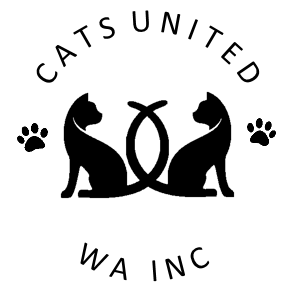 Breeders ListThe Cats United Website is a great place to be listed.  We get people looking at the site for breeders when they are ready to adopt a new kitten.  To be listed in the breeders section please replace the sections in red with your own info.  It will be copied and pasted onto the website so please ensure the info is correct, links work etc.  It will help make updating the website easier if you don’t adjust the formatting spacing of the info.Send this document together with a photo you would like to use (picture of your cats/kittens) to registrarcatsunited@gmail.com Any questions just send them to the same address.Breed | PrefixYour NameM: Your mobile numberE: Your EmailF: Your Facebook page linkW: Your website link